Second Grade Weekly HomeworkPlease have students read each night and a parent/guardian initial in each box.  Students may then choose Choice A or Choice B to complete.  Choice B research can be completed on the back of this sheet.DatesMonday 5/1I DayTuesday 5/2G DayWednesday 5/3S DayThursday 5/4V DayReadingRead a book of your choice for 10 mins. Initial_________Fluency______Errors____Read a book of your choice for 10 mins. Initial_________Fluency______Errors______Read a book of your choice for 10 mins. Initial_________Fluency______Errors______Read a book of your choice for 10 mins. Initial_________Fluency______Errors______Choice ASpiders are unique creatures  They have eight legs instead of two or four.  They have eight eyes. Spiders build webs to live in. They make the webs with their own silk.  Spiders use their webs to catch bugs. They drink the blood of the bugs for food. That may seem yucky to us, but it is delicious to spiders!What is the author’s point in writing the above paragraph?____________________________________________________________________What evidence supports your answer?______________________________________________________________________________________________________Group the objects and then write an addition sentence to match.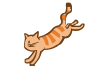 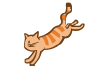 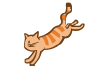 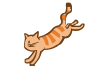 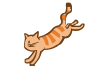 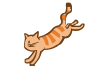 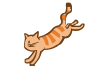 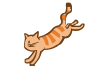 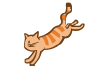 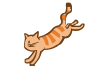 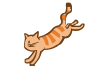 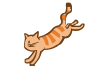 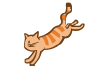 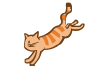 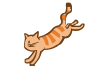 ____+____+____+____+____=____Write an addition sentence to show the number of objects in each group. Then find the total.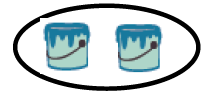 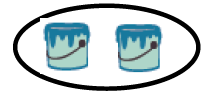 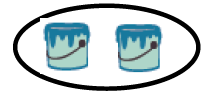 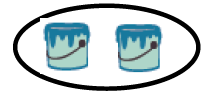 _____+_____+_____+_____=_____4 groups of ______= _______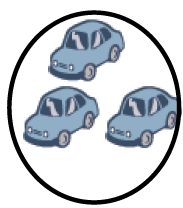 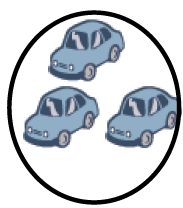 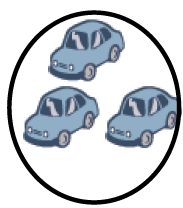 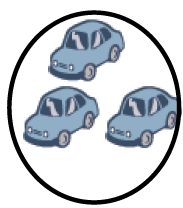 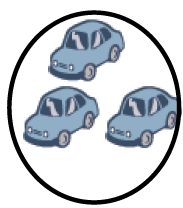 ____+____+___+___+___+___=___5 groups of ______=______Correct the following sentences.1.at the soccer game the fans cheered clapped and stamped their feet________________________________________________________________________________2.the princess and the frog is the name of a fairy tale________________________________________________________________________________3.what is the name of your school asked nick________________________________________________________________________________4.the new teacher dropped her books________________________________________________________________________________5. We need food drinks and games for the party________________________________________________________________________________Write an addition sentence tomatch the picture. Then rebundle to show a more efficient way to add. 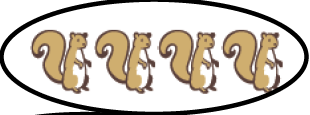 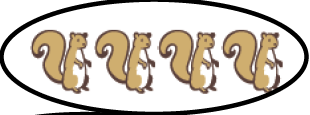 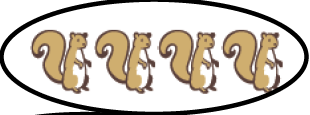 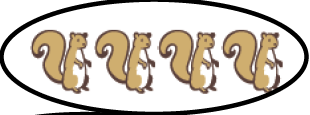 _____+_____+____+_____=_____    \           /           \          /    ______  +      _______  = ______4 groups of _____= 2 groups of _____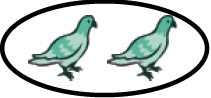 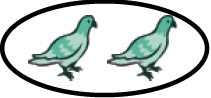 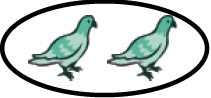 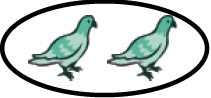 ____+_____+_____+_____=_____       _____  +  _____  =  _____4 groups of _____= 2 groups of _____Make your own array below and include a number sentence.Choice BLog onto Front Row and complete 10 minutes of math practice.www.frontrowed.comFind and print 2-3 pictures for your insect project and/or work on your model.Log onto Front Row and complete 10 minutes of math practice.www.frontrowed.comFind and print 2-3 pictures for your insect project and/or work on your model.